Tutak İlçe Müftülüğü Personel ListesiTutak İlçe Müftülüğü Personel ListesiTutak İlçe Müftülüğü Personel ListesiTutak İlçe Müftülüğü Personel ListesiAdı SoyadıÜnvanıGörev Yeri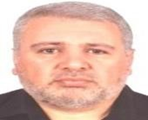 CEMİL DEMİRİlçe MüftüsüİLÇE MÜFTÜLÜĞÜ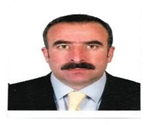 MURAT DURDUVaizİLÇE MÜFTÜLÜĞÜ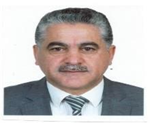 NURİ KAYAV.H.K.İ.İLÇE MÜFTÜLÜĞÜ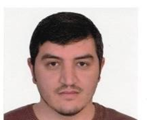 MUHAMMET DİLMAÇV.H.K.İ.İLÇE MÜFTÜLÜĞÜ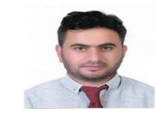 FIRAT KILIÇVakıfSorumlusuİLÇE MÜFTÜLÜĞÜMÜNHAL ŞoförİLÇE MÜFTÜLÜĞÜMÜNHALHizmetliİLÇE MÜFTÜLÜĞÜ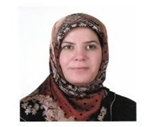 SEVDAGÜL CENGİZK.K.Ö.CELALETTİN BİRDAL KURAN KURSU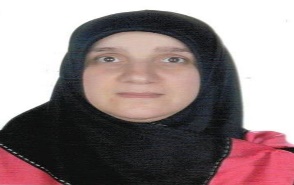 NACİYE KORUKCUK.K.Ö.CELALETTİN BİRDAL KURAN KURSU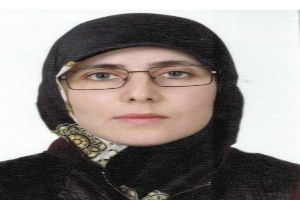 ASUMAN ÇORUMLUK.K.Ö.MERKEZ KIZ KUR'AN KURSU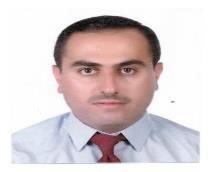 MAHMUT VURALMAHMUT VURALİmam-HatipMERKEZ CAMİİ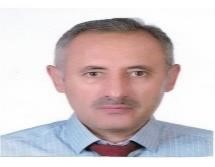 CAFER YÜCEMüezzin KayyumMERKEZ CAMİİ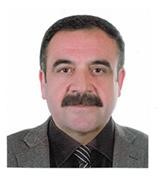 ALİ KAYAİmam-HatipÜNSAL CAMİİ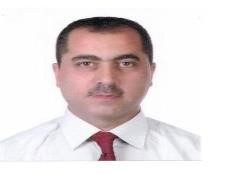 GÜLTEKİN DAĞHANİmam-Hatip              FATİH CAMİİ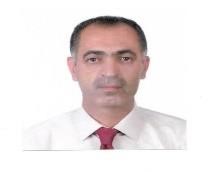 TİMUR HACIOĞLUİmam-Hatip           MURAT CAMİİ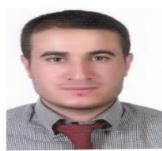 YUNUS ÇARBOĞAİmam-HatipYUNUSEMRE CAMİİ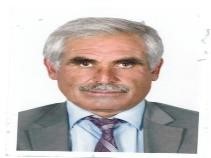 ASKER TAŞTANİmam-HatipORTAYAMAÇ KY. CAMİİ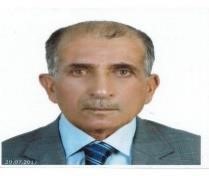 MENAF OĞURİmam-HatipBURNUBULAK KY. CAMİİ 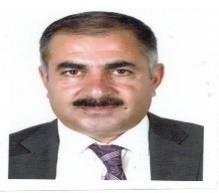  MEHMET ŞAKİR OKUTANİmam-HatipMIZRAK KY.CAMİİ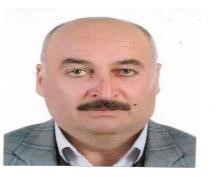 DAVUT YILMAZİmam-HatipDOĞANGÜN KY. CAMİİ.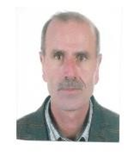 ŞENER SARITEKEŞENER SARITEKEİmam-Hatipİmam-HatipBATMIŞ KY.CAMİİ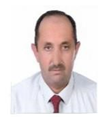 ABDULSELAM KUTLUAYABDULSELAM KUTLUAYİmam-Hatipİmam-Hatip        BOLAŞLI KY. CAMİİ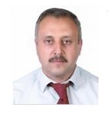 KEMAL DURUKEMAL DURUİmam-Hatipİmam-HatipGÜNEŞ GÖREN KY.  TOPİ MEZRASI CAMİİ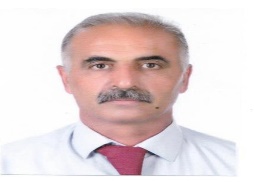 ŞABAN YOLCUŞABAN YOLCUİmam-Hatipİmam-HatipBİŞİ KY.CAMİİ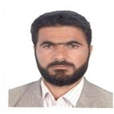 OKTAY YILDIRIMOKTAY YILDIRIMİmam-Hatipİmam-HatipAŞĞ. KÖŞK KY. CAMİİ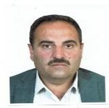 VEYSEL VURALVEYSEL VURALİmam-Hatipİmam-HatipAŞĞ KÖŞK KY. HZ.ÖMER CAMİİ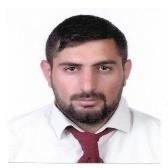 SEDAT SEYHANSEDAT SEYHAN    İmam-Hatip    İmam-HatipGEÇİMLİ KY.CAMİİ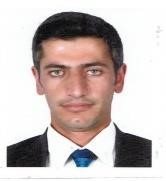 MUHAMMET YILDIZMUHAMMET YILDIZİmam-Hatipİmam-HatipOĞLAKSUYU KY.CAMİİ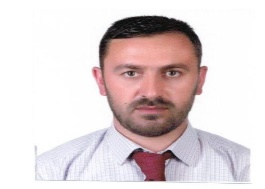 METİN ÇARBOĞAMETİN ÇARBOĞAİmam-Hatipİmam-HatipERDAL KY.CAMİİ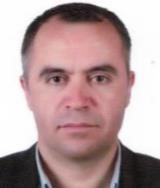 MUSTAFA İNANMUSTAFA İNAN4/B İ.H.4/B İ.H.BOZKAŞ KY. CAMİİ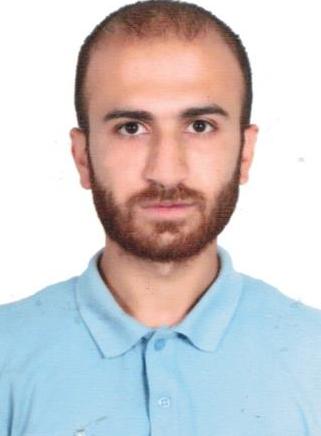         HARUN ÇALDIRAN        HARUN ÇALDIRAN4/B İ.H4/B İ.HGÜNEŞGÖREN KY. CAMİİ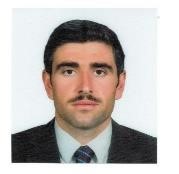 İBRAHİM ÇELİK İBRAHİM ÇELİK İmam-Hatipİmam-HatipDERE KY. CAMİİ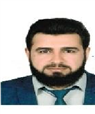 EMRE TÜRKEMRE TÜRK4/B İ.H.4/B İ.H.DİKBIYIK KY. ŞEYH SEYİT MÜCAHİT. CAMİİDİKBIYIK KY. ŞEYH SEYİT MÜCAHİT. CAMİİ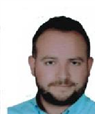 MUHAMMET CANDOĞANMUHAMMET CANDOĞAN4/B İ.H.4/B İ.H.AŞĞ. KULECİK KY. CAMİİAŞĞ. KULECİK KY. CAMİİ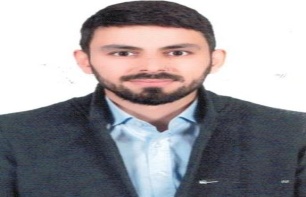 GÖKHAN ERMAĞANGÖKHAN ERMAĞAN4/B İ.H.4/B İ.H.DORUKDİBİ KY. CAMİİDORUKDİBİ KY. CAMİİ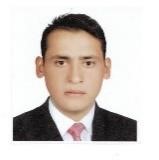 ORHAN KILIÇORHAN KILIÇİmam-Hatipİmam-HatipSİNCAN KY. CAMİİSİNCAN KY. CAMİİ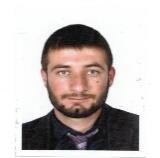 HÜSEYİN SÜLEYMAN ÖZKAYAHÜSEYİN SÜLEYMAN ÖZKAYA      İmam-Hatip      İmam-HatipİKİ GÖZÜM KY. CAMİİİKİ GÖZÜM KY. CAMİİSEDAT SEYHANSEDAT SEYHAN    İmam-Hatip    İmam-HatipGEÇİMLİ KY.CAMİİGEÇİMLİ KY.CAMİİMUHAMMET YILDIZMUHAMMET YILDIZİmam-Hatipİmam-HatipOĞLAKSUYU KY.CAMİİOĞLAKSUYU KY.CAMİİ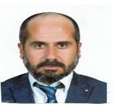 FARUK AKŞİTFARUK AKŞİT4/B İ.H.4/B İ.H.AŞĞ. KÖŞK KY. GÜLÇİMEN MEZRASI CAMİİAŞĞ. KÖŞK KY. GÜLÇİMEN MEZRASI CAMİİ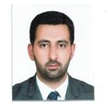 ABDULKADİR YOLCUABDULKADİR YOLCUİmam-Hatipİmam-HatipPALANDÖKEN KY. AKSU MEZRASI CAMİİPALANDÖKEN KY. AKSU MEZRASI CAMİİİBRAHİM ÇELİK İBRAHİM ÇELİK İmam-Hatipİmam-HatipDERE KY. CAMİİDERE KY. CAMİİ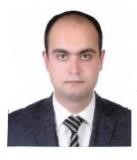 MUHAMMET  MUSTAFA İZCİMUHAMMET  MUSTAFA İZCİMUHAMMET  MUSTAFA İZCİ4/B İ.H.ÖNDÜL KY. CAMİİÖNDÜL KY. CAMİİ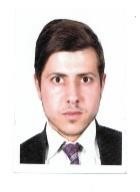 RAMAZAN KÖKNERRAMAZAN KÖKNERRAMAZAN KÖKNER4/B İ.H.YKR. KARGALIK KY. CAMİİYKR. KARGALIK KY. CAMİİ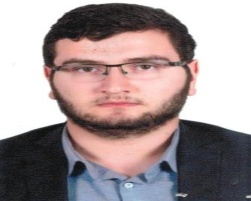 RECEP MACİTRECEP MACİTRECEP MACİT4/B İ.H.KARAAĞAÇ KY. HURİŞN MEZRASI CAMİİKARAAĞAÇ KY. HURİŞN MEZRASI CAMİİ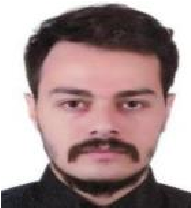 MEHMET BİLAL YILMAZMEHMET BİLAL YILMAZMEHMET BİLAL YILMAZ4/B İ.H.BİNTOSUN KY. CAMİİBİNTOSUN KY. CAMİİ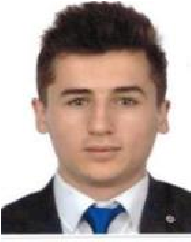 MUZAFFER KARAUZUN MUZAFFER KARAUZUN MUZAFFER KARAUZUN 4/B İ.H.KARAAĞAÇ KY. CAMİİKARAAĞAÇ KY. CAMİİ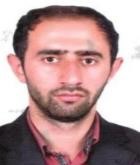  HÜSEYİN KIĞILCIM HÜSEYİN KIĞILCIM HÜSEYİN KIĞILCIM4/B İ.H.SAĞUKPINAR KY. GANİSİPİ MEZRASI CAMİİSAĞUKPINAR KY. GANİSİPİ MEZRASI CAMİİ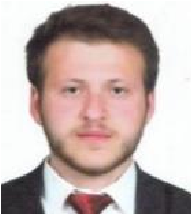 SAMED DÖLCÜSAMED DÖLCÜSAMED DÖLCÜ4/B İ.H.AŞĞ. KARĞALIK KY. CAMİİAŞĞ. KARĞALIK KY. CAMİİ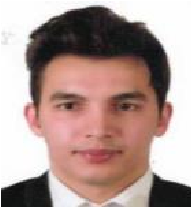 MAHMUD SEFA ÖZERENMAHMUD SEFA ÖZERENMAHMUD SEFA ÖZEREN4/B İ.H.DİKME KY. CAMİİDİKME KY. CAMİİ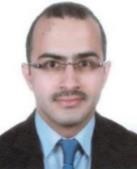 ABDULLAH BAŞABDULLAH BAŞABDULLAH BAŞ4/B İ.H.ÇUKUR KONAK KY. CAMİİÇUKUR KONAK KY. CAMİİ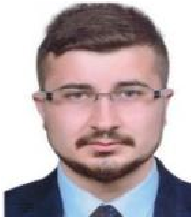 RAMAZAN HIRÇINRAMAZAN HIRÇINRAMAZAN HIRÇIN4/B İ.H.YAYIKLI KY. CAMİİYAYIKLI KY. CAMİİ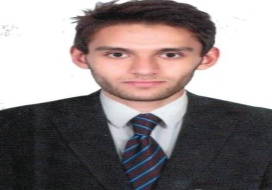 SAİD MÜCAHİD ŞİMŞEKSAİD MÜCAHİD ŞİMŞEKSAİD MÜCAHİD ŞİMŞEK4/B İ.H.YKR. ÖZDEK KY. CAMİİYKR. ÖZDEK KY. CAMİİ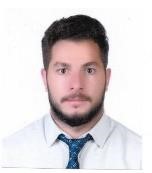 MUHAMMET KUZİK4/B İ.H.4/B İ.H.4/B İ.H.YENİ KÖY KY. CAMİİ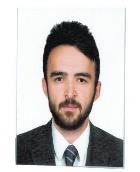 İSMAİL KOZCA4/B İ.H.4/B İ.H.4/B İ.H.UZUNÖZ KY. CAMİİ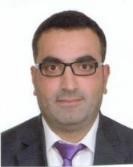 ALİ İNCE4/B İ.H.4/B İ.H.4/B İ.H.        ATAKÖY KY. CAMİİ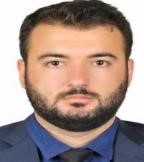 YUNUS BALKA4/B İ.H.4/B İ.H.4/B İ.H.SUVAR KY. CAMİİ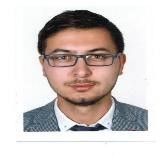 MEVLÜT FURKAN ÇENGEL4/B İ.H.4/B İ.H.4/B İ.H.GÜLTEPE KY. CAMİİ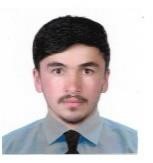 SELİM GEÇMEK4/B İ.H.4/B İ.H.4/B İ.H.DİBLEK KY. CAMİİ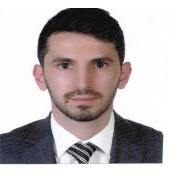 NUMAN HAZAR4/B İ.H.4/B İ.H.4/B İ.H.ÇELEBAŞI KY. CAMİİ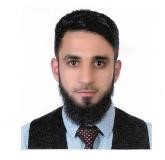 RAMAZAN ALBAYRAK4/B İ.H.4/B İ.H.4/B İ.H.ATABİNDİ KY.CAMİİ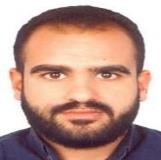 ABDULLAH OLĞUN4/B İ.H.4/B İ.H.4/B İ.H.DAĞLICA KY. CAMİİ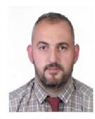 ÂDEM DUMANGÖZ4/B İ.H.4/B İ.H.4/B İ.H.DORUKDİBİ KY. CAMİİ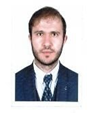 YUSUF AÇIKGÖZ4/B İ.H.4/B İ.H.4/B İ.H.SORGUÇLU KY. CAMİİ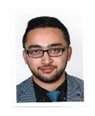 FURKAN TABAK4/B İ.H.4/B İ.H.4/B İ.H.DALDALIK KY. CAMİİ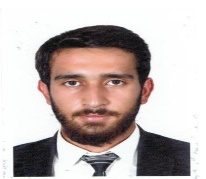 MAHMUT SADİ ÜNLÜSOY4/B İ.H.4/B İ.H.4/B İ.H.KUŞKAYA MEZ. CAMİİ